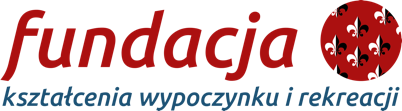 Upoważnienie do odbioru dziecka Ja niżej podpisany/a ………………………………… legitymujący/a się dowodem osobistym            imię i nazwisko rodzica o numerze……………….. upoważniam Panią/Pana …………………………………………... 	    ​numer dowodu rodzica	              imię i nazwisko osoby upoważnionej legitymującego się dowodem osobistym o numerze …………………………………………...                 ​numer dowodu osoby upoważnionej do odbioru mojego dziecka……………………………………………………………………..                                  imię i nazwisko dziecka z kolonii w …………………………. w dniu …………………..o godz. ………….. Data i miejscowość, …………………..   ……………………………………..    Podpis rodzica/ prawnego opiekuna 